ΣΥΛΛΟΓΟΣ ΕΚΠΑΙΔΕΥΤΙΚΩΝ Π. Ε.                    Μαρούσι  18 –  3 – 2018                                                                                                                    ΑΜΑΡΟΥΣΙΟΥ                                                   Αρ. Πρ.: 81Ταχ. Δ/νση: Κηφισίας 211                                            Τ. Κ. 15124 Μαρούσι                                      Τηλ.: 210 8020697                                                                              Πληροφ.: Πολυχρονιάδης Δ. (6945394406)                                                                  Email:syll2grafeio@gmail.com                                      	Δικτυακός τόπος: http//: www.syllogosekpaideutikonpeamarousisou.grΠΡΟΣ : ΤΑ ΜΕΛΗ ΤΟΥ ΣΥΛΛΟΓΟΥ ΜΑΣ Κοινοποίηση: Δ. Ο. Ε. Συλλόγους Εκπ/κών Π. Ε.  Δ/νση Π. Ε. Β΄ Αθήνας ΟΛΟΙ/ΟΛΕΣ ΣΤΗΝ ΠΑΡΑΣΤΑΣΗ ΔΙΑΜΑΡΤΥΡΙΑΣ ΤΟΥ Δ. Σ. ΤΟΥ ΣΥΛΛΟΓΟΥ ΕΚΠ/ΚΩΝ Π. Ε. ΑΜΑΡΟΥΣΙΟΥ ΣΤΗ Δ/ΝΣΗ Π. Ε. Β΄ΑΘΗΝΑΣ ΤΗΝ ΤΕΤΑΡΤΗ 21 – 3 – 2018 ΣΤΙΣ 14:30Το Δ. Σ. του Συλλόγου Εκπ/κών Π. Ε. Αμαρουσίου θα πραγματοποιήσει παράσταση διαμαρτυρίας στην έδρα της Δ/νσης Π. Ε. Β΄ Αθήνας (Ανάφης & Αγ. Αποστόλων – Ηράκλειο Αττικής) την ΤΕΤΑΡΤΗ 21 – 3 – 2018 στις 14:30 για να θέσει υπόψη της διοίκησης της Δ/νσης Π. Ε. Β΄ Αθήνας μια σειρά από προβλήματα και διεκδικήσεις του κλάδου και της Δημόσιας Εκπ/σης:ενέργειες για την άμεση εφαρμογή της Δίχρονης υποχρεωτικής προσχολικής αγωγής & εκπ/σης από το Σχολικό έτος 2018 – 2019 στην περιοχή της Β΄ Δ/νσης Π. Ε. Αθήνας, συγχωνεύσεις Δημοτικών Σχολείων & Νηπιαγωγείων της περιοχής μας – όχι στη σύσταση των τριμελών επιτροπών (που προβλέπει το Π. Δ. 79/2017) για τη μεταφορά και εγγραφή μαθητών μεταξύ όμορων σχολείων και Νηπιαγωγείων,κενά – ελλείψεις εκπαιδευτικών (μαζικοί μόνιμοι διορισμοί εκπαιδευτικών & προσλήψεις αναπληρωτών  – εργασιακά δικαιώματα αναπληρωτών εκπαιδευτικών κ.λπ.),προβλήματα λειτουργίας των Δημοτικών Σχολείων & Νηπιαγωγείων της Β΄ Δ/νσης Π. Ε. Αθήνας.Καλούμε τις/τους συναδέλφους – μέλη του συλλόγου μας να παραβρεθούν μαζικά στην παράσταση διαμαρτυρίας της Τετάρτης 21 – 3 – 2018 στην έδρα της Δ/νσης Π. Ε. Β΄ Αθήνας (έχει γίνει ήδη συνεννόηση με τα Δ. Σ. των όμορων συλλόγων εκπ/κών Π. Ε. της Β΄ Δ/νσης Π. Ε. Αθήνας για να συμμετάσχουν και οι σύλλογοι εκπ/κών Π. Ε. «Ο Περικλής» & «Γ. Σεφέρης» στην παράσταση διαμαρτυρίας).  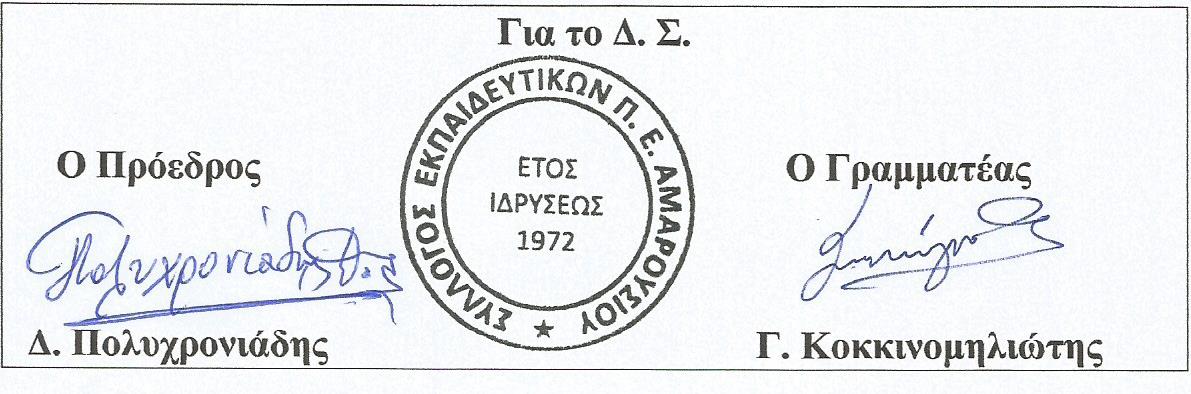 